ДЭД ТӨСӨЛД НОГООН ЗЭЭЛ ОЛГОХ МАЯГТ ГЕФФ-Монгол УлсЕрөнхий мэдээлэлЕрөнхий мэдээлэлЕрөнхий мэдээлэлЕрөнхий мэдээлэлЕрөнхий мэдээлэлЕрөнхий мэдээлэлЕрөнхий мэдээлэлЕрөнхий мэдээлэлНэрИтгэмжлэгдсэн төлөөлөгчийн мэдээлэлИтгэмжлэгдсэн төлөөлөгчийн мэдээлэлОвог, нэр эсвэл компанийн нэр Овог, нэрОвог, нэрОвог, нэрХаягСум/Дүүрэг, хороо, тоотШуудангийн кодШуудангийн кодАймаг/хотАймаг/хотУтасИ-мэйлКомпанийн мэдээлэлКомпанийн мэдээлэлКомпанийн мэдээлэлКомпанийн мэдээлэлКомпанийн мэдээлэлБизнесийн төрөлНэгийг сонго уу☐    Уламжлалт бизнес, хувийн компани, ААН, пүүс, хувиараа аж ахуй эрхлэгч, бусад хуулийн этгээд ☐    Засвар үйлчилгээ, ашиглалт, суурилуулалт, барилга угсралт, дахин засварлах, ижил төстэй үйлчилгээ үзүүлдэг үйлчилгээ үзүүлэгч ☐	Санхүүжилтийн хөтөлбөрт бүртгэлтэй тоног төхөөрөмж Нийлүүлэгчид  ☐	Бизнесийнхээ “Ногоон” хэсгийг тогтвортой байлгах, цаашид өргөжүүлэхээр төлөвлөж байгаа Үйлдвэрлэгч/ “Ногоон” технологи үйлдвэрлэлБизнесийн төрлөөс хамаараад хуулийн зарим шаардлага тавигдаж магадгүй тул www.ebrdgeff.com/mongolia сайтаас эсвэл төсөл хэрэгжүүлэгч нэгж, харилцагч банкнаас илүү дэлгэрэнгүй мэдээллийг аваарай.  ☐    Уламжлалт бизнес, хувийн компани, ААН, пүүс, хувиараа аж ахуй эрхлэгч, бусад хуулийн этгээд ☐    Засвар үйлчилгээ, ашиглалт, суурилуулалт, барилга угсралт, дахин засварлах, ижил төстэй үйлчилгээ үзүүлдэг үйлчилгээ үзүүлэгч ☐	Санхүүжилтийн хөтөлбөрт бүртгэлтэй тоног төхөөрөмж Нийлүүлэгчид  ☐	Бизнесийнхээ “Ногоон” хэсгийг тогтвортой байлгах, цаашид өргөжүүлэхээр төлөвлөж байгаа Үйлдвэрлэгч/ “Ногоон” технологи үйлдвэрлэлБизнесийн төрлөөс хамаараад хуулийн зарим шаардлага тавигдаж магадгүй тул www.ebrdgeff.com/mongolia сайтаас эсвэл төсөл хэрэгжүүлэгч нэгж, харилцагч банкнаас илүү дэлгэрэнгүй мэдээллийг аваарай.  ☐    Уламжлалт бизнес, хувийн компани, ААН, пүүс, хувиараа аж ахуй эрхлэгч, бусад хуулийн этгээд ☐    Засвар үйлчилгээ, ашиглалт, суурилуулалт, барилга угсралт, дахин засварлах, ижил төстэй үйлчилгээ үзүүлдэг үйлчилгээ үзүүлэгч ☐	Санхүүжилтийн хөтөлбөрт бүртгэлтэй тоног төхөөрөмж Нийлүүлэгчид  ☐	Бизнесийнхээ “Ногоон” хэсгийг тогтвортой байлгах, цаашид өргөжүүлэхээр төлөвлөж байгаа Үйлдвэрлэгч/ “Ногоон” технологи үйлдвэрлэлБизнесийн төрлөөс хамаараад хуулийн зарим шаардлага тавигдаж магадгүй тул www.ebrdgeff.com/mongolia сайтаас эсвэл төсөл хэрэгжүүлэгч нэгж, харилцагч банкнаас илүү дэлгэрэнгүй мэдээллийг аваарай.  ☐    Уламжлалт бизнес, хувийн компани, ААН, пүүс, хувиараа аж ахуй эрхлэгч, бусад хуулийн этгээд ☐    Засвар үйлчилгээ, ашиглалт, суурилуулалт, барилга угсралт, дахин засварлах, ижил төстэй үйлчилгээ үзүүлдэг үйлчилгээ үзүүлэгч ☐	Санхүүжилтийн хөтөлбөрт бүртгэлтэй тоног төхөөрөмж Нийлүүлэгчид  ☐	Бизнесийнхээ “Ногоон” хэсгийг тогтвортой байлгах, цаашид өргөжүүлэхээр төлөвлөж байгаа Үйлдвэрлэгч/ “Ногоон” технологи үйлдвэрлэлБизнесийн төрлөөс хамаараад хуулийн зарим шаардлага тавигдаж магадгүй тул www.ebrdgeff.com/mongolia сайтаас эсвэл төсөл хэрэгжүүлэгч нэгж, харилцагч банкнаас илүү дэлгэрэнгүй мэдээллийг аваарай.  Компанийн өмчлөлийн бүтэц
(Нэгийг сонго уу)☐	Хувийн өмчит ☐	Нийтийн өмчитКомпанийн регистрийн дугаарКомпанийн өмчлөлийн бүтэц
(Нэгийг сонго уу)☐	Хувийн өмчит ☐	Нийтийн өмчитКомпанийн регистрийн дугаарКомпани(ЖДҮ шаардлага)тохирохыг сонгоно ууБичил аж ахуй эрхлэгч болоод Жижиг дунд үйлдвэрлэгч (ЖДҮ)☐  Тийм    ☐  ҮгүйБичил аж ахуй эрхлэгч болоод Жижиг дунд үйлдвэрлэгч (ЖДҮ)☐  Тийм    ☐  ҮгүйБичил аж ахуй эрхлэгч болоод Жижиг дунд үйлдвэрлэгч (ЖДҮ)☐  Тийм    ☐  ҮгүйБичил аж ахуй эрхлэгч болоод Жижиг дунд үйлдвэрлэгч (ЖДҮ)☐  Тийм    ☐  ҮгүйҮйлдвэрлэлийн үйл ажиллагааны ангилал (NACE код )(нэгийг сонгоно уу)☐    A ХАА, Ойжуулалт, Загасчлал☐    B Уул уурхай,  Ил уурхай☐    C Үйлдвэрлэл☐    D Эрчим хүч, газ, уурын болон агааржуулагч☐    E Усан хангамж, ариутгах татуурга, хог хаягдал, ариутгалын ажил☐    F Барилга байгууламж☐    G Бөөний болон жижиглэн худалдаа, автомашин, мотоциклийн засвар ☐    H Тээвэр, агуулах  ☐    I  Орон байр, хоолны үйлчилгээ ☐    J  Мэдээлэл, харилцаа холбоо☐    K Санхүү болон даатгал☐    L Үл хөдлөх хөрөнгө☐    M Мэргэжлийн, шинжлэх ухаан, техникийн үйл ажиллагаа☐    N Захиргааны болон туслах үйлчилгээ☐    O Төрийн захиргаа, батлан хамгаалалт, нийгмийн албадан хамгаалалт ☐    P Боловсрол☐    Q Эрүүл мэнд ба нийгмийн ажлын үйл ажиллагаа☐    R Урлаг, үзвэр үйлчилгээ, амралт чөлөөт цаг☐    S Бусад үйлчилгээ☐    A ХАА, Ойжуулалт, Загасчлал☐    B Уул уурхай,  Ил уурхай☐    C Үйлдвэрлэл☐    D Эрчим хүч, газ, уурын болон агааржуулагч☐    E Усан хангамж, ариутгах татуурга, хог хаягдал, ариутгалын ажил☐    F Барилга байгууламж☐    G Бөөний болон жижиглэн худалдаа, автомашин, мотоциклийн засвар ☐    H Тээвэр, агуулах  ☐    I  Орон байр, хоолны үйлчилгээ ☐    J  Мэдээлэл, харилцаа холбоо☐    K Санхүү болон даатгал☐    L Үл хөдлөх хөрөнгө☐    M Мэргэжлийн, шинжлэх ухаан, техникийн үйл ажиллагаа☐    N Захиргааны болон туслах үйлчилгээ☐    O Төрийн захиргаа, батлан хамгаалалт, нийгмийн албадан хамгаалалт ☐    P Боловсрол☐    Q Эрүүл мэнд ба нийгмийн ажлын үйл ажиллагаа☐    R Урлаг, үзвэр үйлчилгээ, амралт чөлөөт цаг☐    S Бусад үйлчилгээ☐    A ХАА, Ойжуулалт, Загасчлал☐    B Уул уурхай,  Ил уурхай☐    C Үйлдвэрлэл☐    D Эрчим хүч, газ, уурын болон агааржуулагч☐    E Усан хангамж, ариутгах татуурга, хог хаягдал, ариутгалын ажил☐    F Барилга байгууламж☐    G Бөөний болон жижиглэн худалдаа, автомашин, мотоциклийн засвар ☐    H Тээвэр, агуулах  ☐    I  Орон байр, хоолны үйлчилгээ ☐    J  Мэдээлэл, харилцаа холбоо☐    K Санхүү болон даатгал☐    L Үл хөдлөх хөрөнгө☐    M Мэргэжлийн, шинжлэх ухаан, техникийн үйл ажиллагаа☐    N Захиргааны болон туслах үйлчилгээ☐    O Төрийн захиргаа, батлан хамгаалалт, нийгмийн албадан хамгаалалт ☐    P Боловсрол☐    Q Эрүүл мэнд ба нийгмийн ажлын үйл ажиллагаа☐    R Урлаг, үзвэр үйлчилгээ, амралт чөлөөт цаг☐    S Бусад үйлчилгээ☐    A ХАА, Ойжуулалт, Загасчлал☐    B Уул уурхай,  Ил уурхай☐    C Үйлдвэрлэл☐    D Эрчим хүч, газ, уурын болон агааржуулагч☐    E Усан хангамж, ариутгах татуурга, хог хаягдал, ариутгалын ажил☐    F Барилга байгууламж☐    G Бөөний болон жижиглэн худалдаа, автомашин, мотоциклийн засвар ☐    H Тээвэр, агуулах  ☐    I  Орон байр, хоолны үйлчилгээ ☐    J  Мэдээлэл, харилцаа холбоо☐    K Санхүү болон даатгал☐    L Үл хөдлөх хөрөнгө☐    M Мэргэжлийн, шинжлэх ухаан, техникийн үйл ажиллагаа☐    N Захиргааны болон туслах үйлчилгээ☐    O Төрийн захиргаа, батлан хамгаалалт, нийгмийн албадан хамгаалалт ☐    P Боловсрол☐    Q Эрүүл мэнд ба нийгмийн ажлын үйл ажиллагаа☐    R Урлаг, үзвэр үйлчилгээ, амралт чөлөөт цаг☐    S Бусад үйлчилгээPROJECT INFORMATIONPROJECT INFORMATIONPROJECT INFORMATIONPROJECT INFORMATIONPROJECT INFORMATIONPROJECT INFORMATIONPROJECT INFORMATIONPROJECT INFORMATIONPROJECT INFORMATIONPROJECT INFORMATIONPROJECT INFORMATIONТөслийн танилцуулагаТөлөвлөсөн хөрөнгө оруулалтыг тусган төслийн товч  танилцуулгыг бичнэ үү.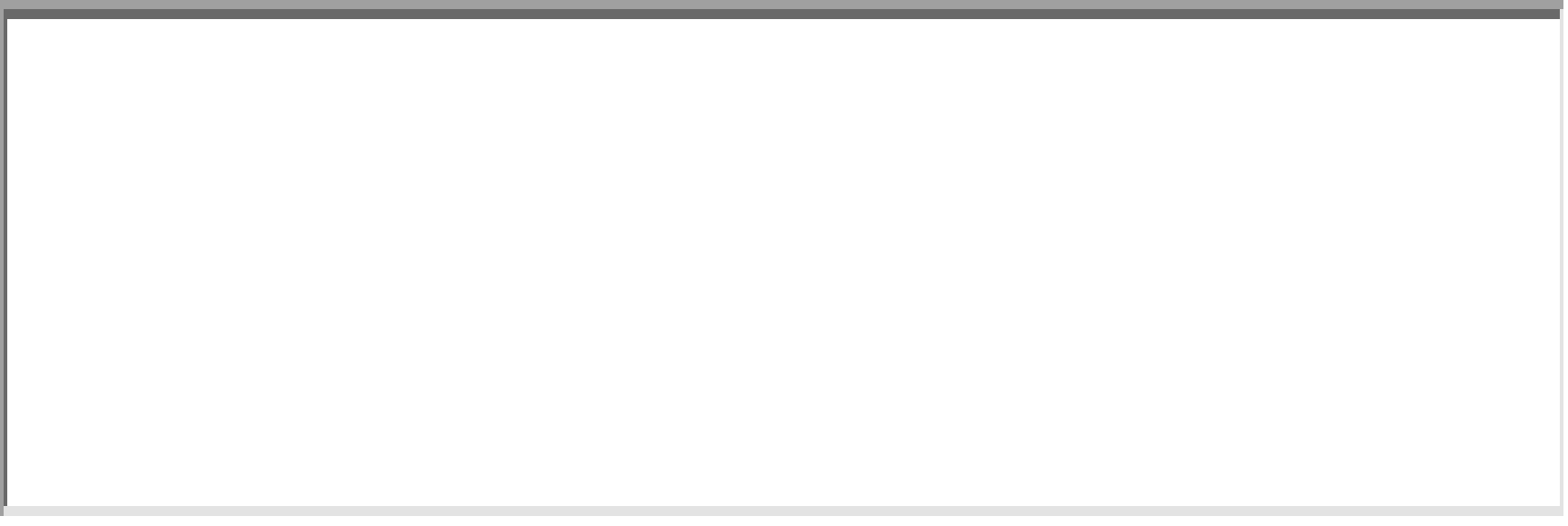 Төлөвлөсөн хөрөнгө оруулалтыг тусган төслийн товч  танилцуулгыг бичнэ үү.Төлөвлөсөн хөрөнгө оруулалтыг тусган төслийн товч  танилцуулгыг бичнэ үү.Төлөвлөсөн хөрөнгө оруулалтыг тусган төслийн товч  танилцуулгыг бичнэ үү.Төлөвлөсөн хөрөнгө оруулалтыг тусган төслийн товч  танилцуулгыг бичнэ үү.Төлөвлөсөн хөрөнгө оруулалтыг тусган төслийн товч  танилцуулгыг бичнэ үү.Төлөвлөсөн хөрөнгө оруулалтыг тусган төслийн товч  танилцуулгыг бичнэ үү.Төлөвлөсөн хөрөнгө оруулалтыг тусган төслийн товч  танилцуулгыг бичнэ үү.Төлөвлөсөн хөрөнгө оруулалтыг тусган төслийн товч  танилцуулгыг бичнэ үү.Төлөвлөсөн хөрөнгө оруулалтыг тусган төслийн товч  танилцуулгыг бичнэ үү.Төсөлд оруулсан хөрөнгө оруулалтын хэмжээ Хүсч буй санхүүгийн түрээсийн хэмжээХүсч буй санхүүгийн түрээсийн хэмжээХүсч буй санхүүгийн түрээсийн хэмжээВалютыг сонгоно ууАм.доллар ☐       ‘000 төгрөг☐Валютыг сонгоно ууВалютыг сонгоно ууВалютыг сонгоно ууАм.доллар ☐    ‘000 төгрөг ☐Ам.доллар ☐    ‘000 төгрөг ☐Ам.доллар ☐    ‘000 төгрөг ☐Ам.доллар ☐    ‘000 төгрөг ☐ГЕФФ төслийнмэдээллийг Тахаанаас авсан бэ?Нэгийг сонгоно уу☐ ОСБ-ын мэдээ мэдээллээс      ☐ Зөвлөх☐ Интернет                  ☐ Ам дамжин            ☐ Бусад☐ ОСБ-ын мэдээ мэдээллээс      ☐ Зөвлөх☐ Интернет                  ☐ Ам дамжин            ☐ Бусад☐ ОСБ-ын мэдээ мэдээллээс      ☐ Зөвлөх☐ Интернет                  ☐ Ам дамжин            ☐ Бусад☐ ОСБ-ын мэдээ мэдээллээс      ☐ Зөвлөх☐ Интернет                  ☐ Ам дамжин            ☐ Бусад☐ ОСБ-ын мэдээ мэдээллээс      ☐ Зөвлөх☐ Интернет                  ☐ Ам дамжин            ☐ Бусад☐ ОСБ-ын мэдээ мэдээллээс      ☐ Зөвлөх☐ Интернет                  ☐ Ам дамжин            ☐ Бусад☐ ОСБ-ын мэдээ мэдээллээс      ☐ Зөвлөх☐ Интернет                  ☐ Ам дамжин            ☐ Бусад☐ ОСБ-ын мэдээ мэдээллээс      ☐ Зөвлөх☐ Интернет                  ☐ Ам дамжин            ☐ Бусад☐ ОСБ-ын мэдээ мэдээллээс      ☐ Зөвлөх☐ Интернет                  ☐ Ам дамжин            ☐ Бусад☐ ОСБ-ын мэдээ мэдээллээс      ☐ Зөвлөх☐ Интернет                  ☐ Ам дамжин            ☐ БусадТөслийн байршил(Өргөгдөл гаргагчийн хаягаас өөр бол)Сум/Дүүрэг, хороо, тоотСум/Дүүрэг, хороо, тоотСум/Дүүрэг, хороо, тоотШуудангийн кодШуудангийн кодАймаг/хотТөсөл хэрэгжиж буй орон нутагНэгийг сонгоно уу☐  Хот (Хот> 50,000-аас дээш)☐  Орон нутаг (Орон нутаг <50,000-аас доош)☐  Хот (Хот> 50,000-аас дээш)☐  Орон нутаг (Орон нутаг <50,000-аас доош)☐  Хот (Хот> 50,000-аас дээш)☐  Орон нутаг (Орон нутаг <50,000-аас доош)☐  Хот (Хот> 50,000-аас дээш)☐  Орон нутаг (Орон нутаг <50,000-аас доош)☐  Хот (Хот> 50,000-аас дээш)☐  Орон нутаг (Орон нутаг <50,000-аас доош)☐  Хот (Хот> 50,000-аас дээш)☐  Орон нутаг (Орон нутаг <50,000-аас доош)☐  Хот (Хот> 50,000-аас дээш)☐  Орон нутаг (Орон нутаг <50,000-аас доош)☐  Хот (Хот> 50,000-аас дээш)☐  Орон нутаг (Орон нутаг <50,000-аас доош)☐  Хот (Хот> 50,000-аас дээш)☐  Орон нутаг (Орон нутаг <50,000-аас доош)☐  Хот (Хот> 50,000-аас дээш)☐  Орон нутаг (Орон нутаг <50,000-аас доош)Төслийн шаардлага 
Нэгийг сонгоно уу☐	ГЕФФ онлайн технологийн  селектор системд бүртгэлтэй тоног төхөөрөмж, материал, бүтээгдэхүүн, системийг худалдан авахыг хүсч байна.        Дээр дурдсан бараа үйлчилгээний технологийн сертификатыг хавсаргана уу. Сертификатыг ГЕФФ-ийн вебсайтаас авна уу: https://ts.ebrdgeff.com/mongolia ☐	ГЕФФ-с зөвшөөрөгдсөн албан ёсны үнэлгээг өөрийн төсөл дээр авах хүсэлтэй байна.         ☐ Ямар нэгэн төслийн санаа одоогоор байхгүй тул              зөвлөхөөс тусламж авах хүсэлтэй байна.  ☐ Төслийн санаатай тул төслийн техникийн баримт бичгийг хавсаргасан болно. (Нэг болон түүнээс дээшхийг сонгоно уу):☐ТЭЗҮ                      ☐Төслийн санааны танилцуулга☐Эрчим хүчний аудит                   ☐Нийлүүлэгчийн санал☐Бусад (тодорхойлно уу):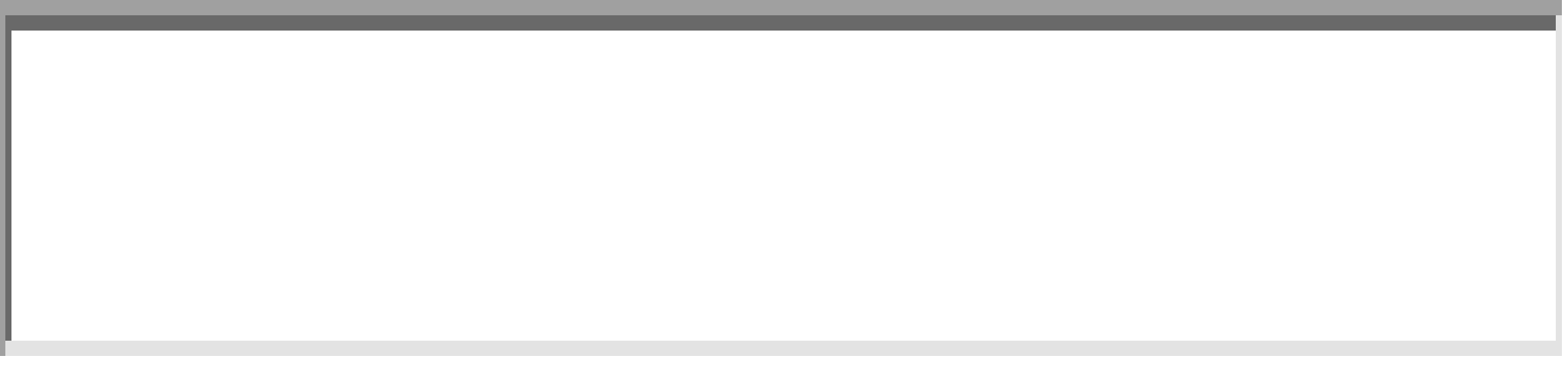 Мэдэгдэл1.	Гэрээнд гарын үсэг зурсан өргөдөл гаргагч бид / би Ногоон Уур амьсгалын Сан болон Японы-ЕСБХБ-ны хамтын ажиллагааны сангийн санхүүгийн дэмжлэгтэй Европын сэргээн босголт, хөгжлийн банкнаас хэрэгжүүлж буй Ногоон эдийн засгийг дэмжих санхүүгийн үйлчилгээнд хамрагдаж буй банктай дээрх төслийг хэрэгжүүлэх санхүүгийн түрээсийн гэрээ байгуулан ажиллана.2. ГФА консалтинг группээс (“Тоног төхөөрөмжийн зөвлөх үйлчилгээ”) хүсэх нь: (Онлайн технологийн селектор системийг ашиглах) төслийн үнэлгээний талаарх шууд бус зөвлөгөөнүүдШаардлагатай бол сонгосон түнш байгууллагад санхүүгийн түрээсийн өргөдөл гаргахад туслалцаа үзүүлэх Хэрэв төсөл дуусвал төслийн баталгаажуулалт хийлгэх 3.	Бид/би нь төслөөс үйлчилгээ эрхлэгчид / ханган нийлүүлэгчид / бидэнд санал болгож буй үнэ төлбөргүй тоног төхөөрөмжийн зөвлөхийн бүх үйлчилгээг авахыг бүрэн зөвшөөрч байна. 4.	Бид/би дээр дурдсан төсөлд ямар нэгэн буцалтгүй тусламж авч байгаагүй болно. 5.	Хэрвээ зөвлөх нь төслийн тоног төхөөрөмж, санхүү, техник, бусад мэдээлэлд нэвтрэх болон үнэлгээ хийх шаардлагатай тохиолдолд бид/би бүрэн зөвшөөрнө. 6.	ГЕФФ төслийн үр шимийг хүртэгч би/бидний төслийн амжилт, үр дүнг нийтлэх, ногоон эдийн засгийн санхүүгийн дэмжлэгийн талаарх мэдээ мэдээллийг Ногоон Уур амьсгалын Сан болон Японы-ЕСБХБанк, Европын сэргээн босголт, хөгжлийн банк, зөвлөхүүдийг мэдээллэхийг зөвшөөрч байна. 7.	Бид/би нь ГЕФФ-ээс олгосон санхүүжилтийг төслийн хэрэгжилтэд ашиглах болно.8.	Бид/би хууль тогтоомж, зөвшөөөрлийн (барилга, хот төлөвлөлт гэх мэт.) дагуу болон сайтуудад (орон сууц өмчлөгчийн гэх мэт) мэдээлэл тавин ажиллах болно.9.  Хэрвээ ЕСБХБанк, зөвөлөхүүд  төслийн хэрэгжиж буй газарт нэвтрэх, төсөлтэй холбоотой мэдээ, мэдээллийг авах эрхийг хүсвэл бид/би зөвшөөрөх болно.10. Энэхүү өргөдлийн маягт дахь мэдээлэлийг үнэн зөв, тодорхой, илэрхий бөглөсөн болно.